Сводка за неделюВ период с 28 ноября по 04 декабря 2019 года в дежурной части ОМВД зарегистрировано 81 заявление и сообщение граждан,  возбуждено 14  уголовных дел по преступлениям: 11 против  общественной безопасности и общественного порядка. 28 ноября возбуждено два уголовных дела. Одно по части 2 ст. 325 УК РФ, сообщение гражданки  М. о том, что 07.11.2019 года около 14:00 из квартиры было совершено хищение паспорта и других важных личных документов, принадлежащих заявительнице.Второе по части 2 ст.159  УК РФ, сообщение гражданки И., о том, что в период времени с 09.10.2019 года по 18.10.2019 года неустановленное лицо в неустановленном месте, путем обмана покушалось на хищение денежных средств в сумме не менее 53850 рублей, принадлежащие заявительнице.29 ноября возбуждено шесть уголовных дела. Одно по ст.158.1 УК РФ, сообщение  о том, что 27.11.2019 года в 12:35 часов неизвестный мужчина похитил бутылку водки из магазина «Пятерочка» ул. Ленина, д.38, г.Усть-Катав.Второе по ст.158.1  УК РФ, сообщение о том, что 27.11.2019 года в 14:06 часов неизвестный мужчина похитил бутылку водки из магазина «Пятерочка» ул. Ленина, д.38, г.Усть-Катав.  Третье по части 1 ст.158  УК РФ, заявление гражданина А., о том, что 27.11.2019 года в вечерние время обнаружил пропажу денежных средств в сумме 3350 рублей, которые находились в автомобиле, автомобиль находился по ул. Чапаева, г. Усть-Катава.Четвертое по части 1 ст.159  УК РФ, заявление гражданки  А. о том, что н/лицо путем обмана, через сеть Интернет вынудило заявительницу перевести деньги в сумме 6920 рублей на счет фирмы "Гет профит".Пятое по ст.159  УК РФ, сообщение гражданина И. о том, что 28.11.2019 года около 14:30 часов заявитель получил посылку на почте «России», в которой вместо лазерного нивелира стоимостью 3427,20 рублей находилось хозяйственное мыло.Шестое по ст.158  УК РФ, сообщение гражданки Р. о том, что 06.08.2019г. неизвестное лицо совершило хищение инструментов из модуля Усть-Катавской дистанции на 1831 км перегона Вязовая - Мурсалимкино.30 ноября  возбуждено уголовное дело по части 1 ст.326  УК РФ, сообщение о том, что 28.08.2019г. в 19:50 часов на 1626 км а/д "Москва-Челябинск" остановлен а/м "Ниссан", под управлением гражданина А. 1974 года рождения, было установлено, что свидетельств  о регистрации и следы сварного шва на кузове подделаны.01 декабря  возбуждено два уголовных  дела. Одно по части 1 ст.223  УК РФ, рапорт о том, что неустановленное лицо в неустановленное время в неустановленном месте, незаконно переделало сигнальный пистолет,  в нарезной пистолет калибра 9мм.Второе по части 1 ст.161  УК РФ, сообщение , о том, что 01.12.2019 года около 16:30 часов из магазина «Магнит» по адресу: г.Усть-Катав, МКР-3,  неизвестный мужчина пытался открыто похитить бутылку шампанского «Фанагория» стоимость 218,15 рублей, принадлежащую АО «Тандер» магазин «Магнит».  02 декабря возбуждено три уголовных дела. Одно по части 3 ст.180 УК РФ, рапорт  о том, что в период с 16.08.2019г. по 30.11.2019г по адресу г. Усть-Катав ул. Гнусарева незаконно использовали товарный знак "Хортиця" в результате ТСХ Трейдмаркс Лимитед причинен ущерб на сумму 11719 рублей.Второе по части 1 ст.159.2  УК РФ, сообщение о том,  что в период времени с 01.08.2016г. по 11.11.2016г. гражданка В. получала пособие по безработице в сумме 8 593 рублей и работа в ФГРУП "Почта России" Третье по части 1 ст.159.2  УК РФ, сообщение о том, что с 01.12.2009 года по 09.02.2010 год по адресу: г.Усть-Катав ул.40 лет Октября гражданин С. незаконно получал пособие по безработице в сумме 5171,30 рублей.За указанный период времени сотрудниками ОМВД России по Усть-Катавскому городскому округу составлено 91 протокол  об административных правонарушениях, из них 55 за нарушение правил дорожного движения, 3 протокола составлено за распитие спиртных напитков в общественных местах.Кроме того, сотрудники полиции напоминают гражданам, что обо всех правонарушениях, можно сообщить по телефону дежурной части 8(35167)2-56-02 или сообщить ГУ МВД России по Челябинской области  по телефону доверия  8(351)268-85-94.       Начальник ОМВД России поУсть-Катавскому городскому округуподполковник полиции                              		  			          Н.Ю. Зайцев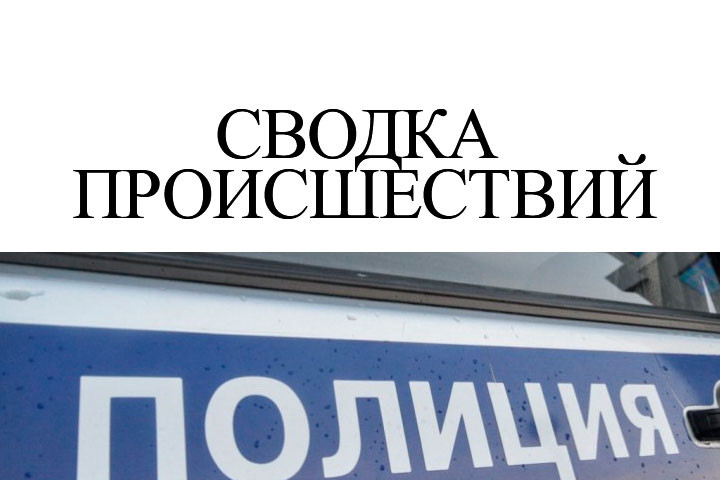 